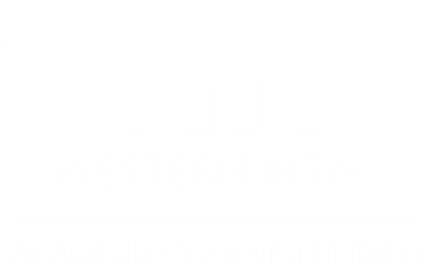 Name of clinical Department  Urology outpatients Conditions NOT to be referred to BHBH Urology Outpatients Erectile dysfunctionPure stress incontinenceReferral information requiredN/AInvestigations requiredN/AInitial management For Erectile Dysfunction consider psycho-social factors and referral to psychologist. PDE5 unless contraindicated. Consider Vacuum pump/Caverject/referral to endocrine if testosterone level <6nmol/L/penile implant.For Pure Stress Incontinence (with no evidence of urgency), consider pelvic floor exercises and referral to another urologist who can do fascial mid urethral slings. ‘Red Flag’ items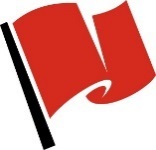 N/AHow to access care in the event of a ‘red flag’N/APlease fax referral toN/A Other InformationN/ANOT FOR REFERRALErectile dysfunctionPure stress incontinence 